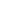 Index
Executive Summary								      [PAGE NUMBER]
Company Overview								      [PAGE NUMBER]
Products and Services								      [PAGE NUMBER]
Marketing Analysis								      [PAGE NUMBER]
Strategy and Implementation							      [PAGE NUMBER]
Management and Personnel							      [PAGE NUMBER]Sales Action Plan								      [PAGE NUMBER]EXECUTIVE SUMMARY[GameRan, Ltd.] is a game developer company. It was founded by three friends who have vast experience in the digital gaming industry. Heading the studio is Janice Rozier who served as an art director for a giant gaming studio for the past five years. Her partners are Oda Takahashi, an award-winning game designer, and Peter Ingles, who served as assistant to Janice in their previous venture.The game studio is the maker of the Best New Mobile Game of the Year, ["Shadows Uprising: Genesis."] Studying the market, the company decided to introduce the game further in the Asia Pacific and North American regions. The two regions are where more than half of mobile game purchases are made, specifically from countries such as China, Japan, and the US.[GameRan, Ltd.] will promote its maiden game to said markets through target online ads and other promotions. The company is also scheduling meetings with venture capitalists to get funding for its next projects.COMPANY OVERVIEWMission Statement: [GameRan] aims to deliver a safe, rich, and innovative gaming experience that will reflect the studio's sense of adventure, diversity, and creativity. Philosophy: As a gaming studio that wants to be at the forefront of immersive gaming, [GameRan] strives to follow the values of innovation, adventure, diversity, creativity, responsibility, teamwork, and commitment.Vision: To be at the forefront of the gaming industry by providing the best games that manifest its designers’ extraordinary talent in storytelling and game development.Outlook: The global gaming industry projects a multi-billion dollar growth in [2019]. With the advent of more powerful gadgets such as smartphones, tablets, and gaming consoles, studios are developing more games to cater to the demands of an increasingly diverse and knowledgeable gaming market.Type of Industry: Gaming IndustryBusiness Structure: Limited PartnershipOwnership: Partners, Oda Takahashi, Peter Ingles, and Janice RozierStart-Up Summary: The owners raised [200K USD] as a start-up cost. The fund is to be used mainly for the rent, insurance, supplies, and payroll.PRODUCTS AND SERVICESProduct/Service Description: The gaming studio provides immersive digital adventures through its well-written and designed online game.Value Proposition: [GameRan's] ["Shadow Uprising: Genesis"] won the Best New Mobile Game of the Year. The first game from the studio is now available for both Android and iOS mobile devices.Pricing Strategy: The gaming studio uses a dynamic pricing strategy. [GameRan's] offers "Shadow Uprising: Genesis" as a  "freemium" where users can download the game for free but need to do in-app transactions to unlock features and experience the full game.MARKETING ANALYSISThe gaming industry continues to grow. The emergence of mobile gaming only made the games more accessible to a wider market. Unlike in the past where the main targets of gaming studios were mostly teenage and early-twenties males, the market today is more diversified. Also, studios need to decide on which platforms will the games be made available. Whether they cater to PC gamers, to console players, or to mobile gamers, the market for digital games is getting bigger.Market SegmentationAccording to studies, more than half of the gaming revenue in the past two years come from mobile gamers. In this light, [GameRan's] pioneer game is developed as a mobile game. This means that the studio will concentrate its marketing and sales strategies in targeting mobile users or gamers. The graph below shows the target distribution for the gaming industry.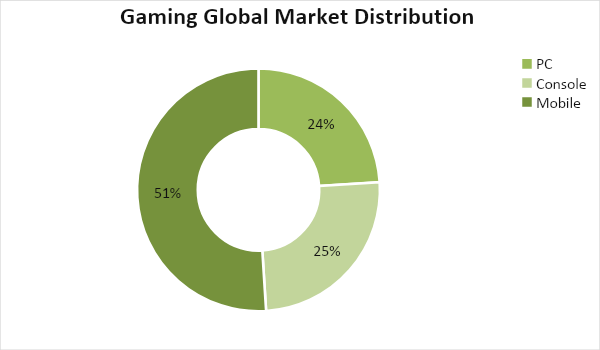 The next graph shows where the most in-game purchases come from: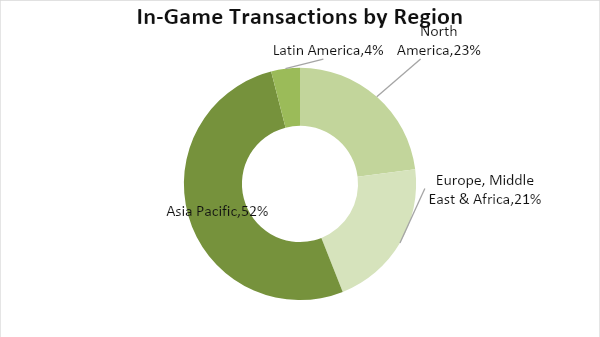 Target Market Segmentation Strategy[GameRan] is investing in advertising ["Shadow Uprising: Genesis"] on social media platforms including YouTube and Facebook. The studio will also tie up with game reviewers to promote the game in their channels.It will also penetrate Asia Pacific mobile game market where China and Japan lead in in-game purchases.  STRATEGY AND IMPLEMENTATIONTarget Market Strategy[GameRan] targets at least [2 million] app downloads for its maiden mobile game. In addition, the developer aims to achieve revenue between [100K to 200K] USD from in-game purchases for its first year. Competitive EdgeAs the Best New Mobile Game of the Year, [GameRan's] mobile game stands out against its competitor with a superior story, smoother gameplay and controls, and immersive experience. Aside from that, its dynamic pricing strategy allows the management to adjust prices to please its target market.Sales Strategy and Forecast[GameRan] is focusing on making its game played in the regions of the Asia Pacific and North America. It will advertise the game using cinematic trailers, game walkthroughs, and reviews. In-game events and contests are also scheduled to keep users engaged and interested. Aside from these, the developers also made in and off-game forums to create a strong ["Shadow's Community."]With these marketing initiatives, the studio projects the following monthly sales: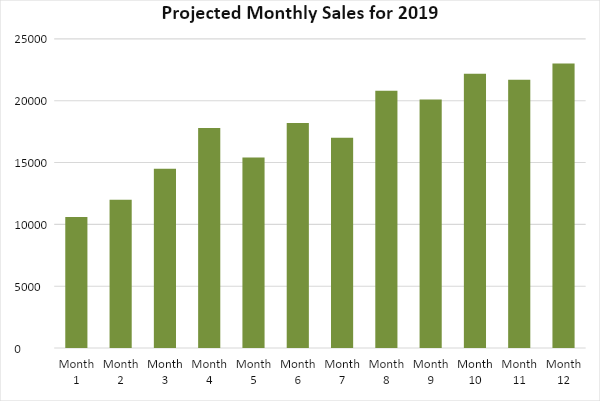 Through the different marketing drives, [GameRan] projects the following game download per region: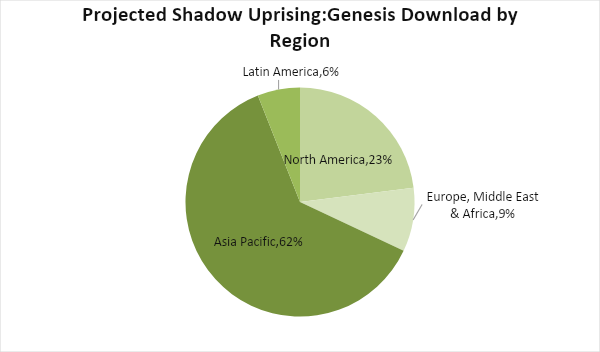 The game developer’s focus is to make the target market notice the game and convince them to download it. By hooking users through the game’s story and gameplay, different sales promotions will be done to encourage in-game purchases.Marketing StrategyTo grab a substantial share in the mobile gaming market in the Asia Pacific and North American regions, [GameRan] will make the game more visible through different online ads. Utilizing the award garnered for the game, the studio will tie up with the leading mobile game personalities to provide game walkthroughs and reviews to generate positive publicity for the game and the brand.[GameRan] will also join in GamesCon and other regional and global gaming events not just to promote "Shadow's Uprising: Genesis" to gamers but also to attract venture capitalists and angel investors to invest in the studio's projects.The team has kicked-off various activities to move the marketing strategies forward. Here are some of the updates:MilestonesMANAGEMENT AND PERSONNEL[GameRan, Ltd.] is headed by its CEO, [Janice Rozier]. Under her are marketing manager Peter Ingles and operations manager Oda Takahashi. Below are the different teams that make up the entire organization:Art and Story Development - This team is in charge of the conceptualization and designing of the studio's games.Marketing and Promotion - This team is responsible for selling the company's product to its target market.Customer Relations - This team takes care of inquiries and suggestions from the company's users. They are also in charge of maintaining the studio's game forums.Human Resource - This team takes care of recruiting and training new members. This team is also responsible for the payroll and applying for different permits. Below is the organizational structure of [GameRan]: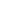 SALES ACTION PLANThe success of the studio hinges on the implementation of the sales plan. In the table below, the activities are listed down together with their target dates, key performance indicators (KPIs), and person-in-charge.Start-Up FundingStart-Up FundingStart-Up Expenses$100,000Start-Up Assets$100,000Total Funding Required$200,000AssetsNon-Cash Assets from Start-Up$80,000Cash Requirements from Start-up$10,000Additional Cash Raised$0Cash Balance on Starting Date$10,000Total Assets$100,000CapitalPlanned InvestmentOwner$200,000Other$0Additional Investment Requirement$0Total Planned Investment$200,000Loss at Start-Up (Start-Up Expenses)-$100,000Total Capital$100,000Liabilities$0Total Capital and Liabilities$100,000Start-UpStart-UpRequirementsStart-Up ExpensesRent - 5 Months$5,000Advertising$5,000Legal Fees$2,000Staff Training$3,000Insurance$5,000Other$80,000Total Start-Up Expenses$100,000Start-Up AssetsCash Required$10,000Start-Up Inventory$50,000Other Current Assets$10,000Long-Term Assets$30,000Total Assets$100,000Total Requirements (Total Start-Up Expenses + Total Assets)$200,000SWOT AnalysisStrengthsWeaknessesOpportunitiesThreatsGameRan, Ltd.Its product won the mobile game of the year awardCompetitive in-game pricesIts new game can hardly penetrate the already crowded mobile game marketOnly targets mobile gamersMobile gaming makes up more than half of the global gaming market revenueIntense competition in a profitable industryiCraft, Ltd.Has produced more than five games Caters to both PC and console marketGreat customer serviceGames are expensive and buggyRise in purchasing power of the global marketVaried regulations and laws in its market can lead to copyright lawsuits and other litigationsUSoftConsidered as one of the best game developers todayHas solid and loyal fan baseCustomer service needs improvementMarket trusts known brand names even moreMarket demand for new games can be seasonalSales StrategyActivitiesTimelineSuccess CriteriaMonthly In-Game Events and GiveawaysMonthly game events will be scheduled where rare game items and collectibles are given away to paying usersScheduled monthly event calendar by July 2, 2019Proposed events approved by July 20, 2019Exclusive discounts for game forum membersBy building a strong community, the game will have a loyal fan base that is willing to pay to enjoy the game in fullJuly 5, 2019Discount banners and ads on the forum should get at least 1000 clicks per dayMarketing StrategyActivitiesTimelineSuccess CriteriaOnline adsMarketing will design and upload banners and video ads to different social media platformsJune 20, 2019The online ads are running before the game launch on July 10, 2019.Reviews and walkthroughsIdentify gaming personalities to review the gameDoneGame reviewers were given advance access to the game to make their reviews and walkthrough tutorials.Games ConventionsIdentify which conventions are vital to attracting investorsJune 20, 2019Proposal and schedule are approved before July.Sales GoalsAction ItemsStart DateEnd Date KPIsOwner1. Game promotionsThe marketing team develops a plan to promote the studio’s game to its target audienceJune 1, 2019June 20, 2019All promotions are running before the game launchMarketing Manager, CEO, Operations Manager2. Obtain at least 2 million game downloads by the end of the yearGenerate online advertisementGive free rare in-game items to first 100 playersJuly 10, 2019Whole fiscal yearConfirmed 2 million game downloads in both iOS and AndroidSuccessful game launchMarketing Manager, CEO, Operations Manager3. Investment generationMarketing  team to schedule meetings with potential investorsASAPWhole fiscal yearBook at least five meetings for the whole yearMarket the game during game conventionsMarketing Manager, CEO